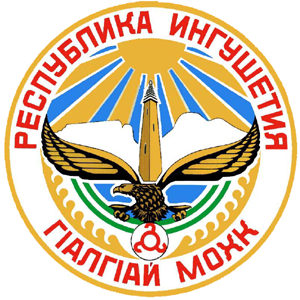 АДМИНИСТРАЦИЯМО «ГОРОДСКОЙ ОКРУГ ГОРОД СУНЖА»ПОСТАНОВЛЕНИЕ«15» июля 2021 г.              		                                                                              № 197г. Сунжа«О вынесении на публичные слушания вопросов изменения одного вида разрешенного использования земельных участков на другой такой вид разрешенного использования земельных участков (предоставления разрешения на условно разрешенный вид использования)»В соответствии с Федеральным Законом от 6 октября 2003г. №131-ФЗ «Об общих принципах организации местного самоуправления в Российской Федерации», Градостроительным Кодексом Российской Федерации, ст. 11 Земельного Кодекса Российской Федерации, п.1 ч. 1 ст. 7 Закона Республики Ингушетия от 14.12.2007г. №50-РЗ «О регулировании земельных отношений», Уставом муниципального образования «Городской округ город Сунжа», администрация МО «Городской округ г. Сунжа» постановляет:Вынести для обсуждения на публичные слушания следующие вопросы изменения одного вида разрешенного использования земельных участков на другой такой вид разрешенного использования земельных участков (предоставления разрешения на условно разрешенный вид использования):Изменение вида разрешенного использования земельного участка с кадастровым номером 06:02:0100004:1766, площадью 492 кв.м., из категории земель населенных пунктов, расположенного по адресу: Республика Ингушетия, р-н. Сунженский, ст-ца. Орджоникидзевская, ул. Висаитова, д. 27 (по документу), с «Индивидуальное жилищное строительство» на «Магазины», находящегося в собственности Молороева А.Б.Назначить публичные слушания по вопросам, указанным в пункте 1 настоящего Постановления, на 28.07.2021 года.Определить место и время проведения публичных слушаний, указанных в пункте 2 настоящего Постановления: 10 часов 00 минут по адресу: Республика Ингушетия, г. Сунжа, ул. Осканова, 34 (здание администрации г. Сунжа, отдел земельных  и имущественных отношений).Установить, что:Предложения и замечания по вопросу, указанному в пункте 1  настоящего Постановления принимаются комиссией по проведению публичных слушаний по адресу, указанному в пункте 3 настоящего Постановления, до 17 часов 00 минут 27.07.2021 года в рабочие дни с 9:00 до 17:00.Жители МО «Городской округ город Сунжа»  могут ознакомиться с материалами по вопросу, указанному в пункте 1  настоящего Постановления, до 17 часов 00 минут 27.07.2020 года в рабочие дни с 9:00 до 17:00 по адресу, указанному в пункте 3 настоящего Постановления.Жители МО «Городской округ город Сунжа»  участвуют в обсуждении вопроса, указанного в пункте 1  настоящего Постановления в порядке, установленном в действующим законодательством, путем непосредственного выступления на публичных слушаниях.Опубликовать настоящее постановление на официальном сайте администрации http://sunjagrad.ru/ и в районной газете «Знамя труда».Настоящее постановление вступает в силу со дня подписания.Глава города                                                                                                  А.А. Умаров